贵州黑马科技有限公司（以下简称“公司”）成立于 2007 年11 月，注册资金 2000 万元,主要以城市道路智能交通系统、智慧安 防、智慧城市、智慧法院、计算机网络系统集成为载体，实行软硬件 研发销售一体化的解决方案运营服务商，携手国内行业领先企业和知 名高校共同实开研发城市道路交通信号控制系统与非现场执法视频 码流截取算法技术转换应用。公司以“客户利益最大化而努力创新”为使命，以“诚信、迎势、 赢天下”为经营理念，建立了一套优质的服务体系，致力于全方位的 为客户提供专业技术运营解决方案。我们的业务范围涉及国内市场与 全覆盖贵州省各地、州、市、县。现公司有正式员工近 50 名；分别取得高级项目经理人员 6 名、高级职称服务工程师 6 名、中级经济师 4 名、造价工程师 2 名、技术工程师 20 名、在职研究生 2 名，国家人事劳动厅认证的技术中级职称人员近 20 名，并不断引入高技术 人才，是贵州省内极具影响力和备受欢迎的系统集成商！黑马科技 信誉满载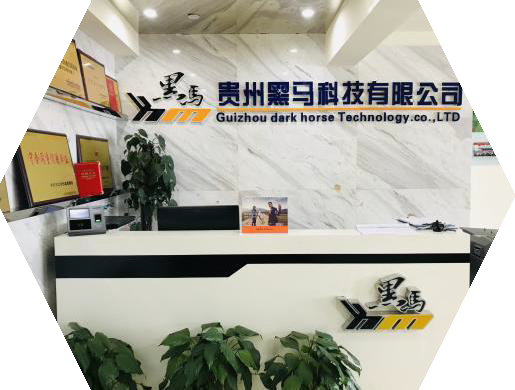 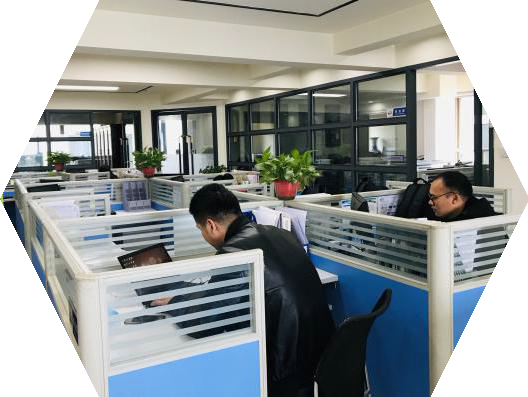 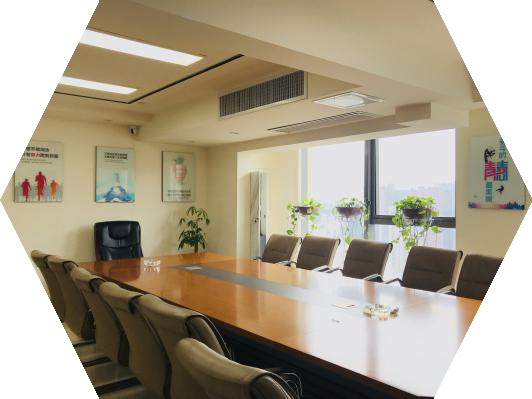 贵州黑马科技有限公司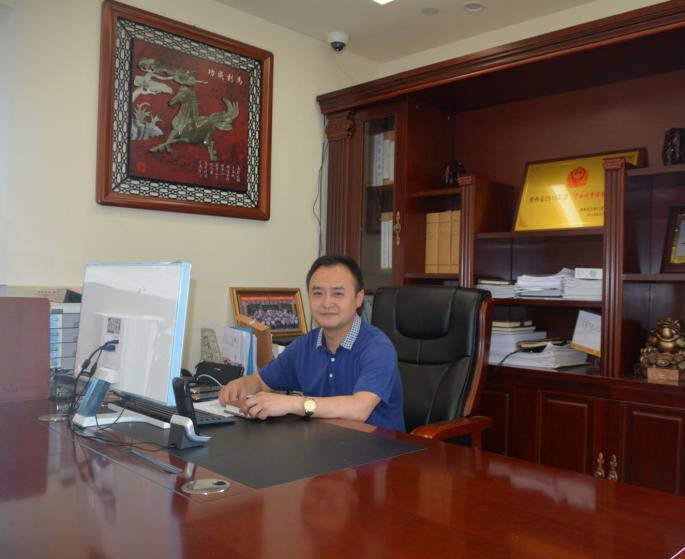 创始人、董事长赵成学，贵州 遵义习水县人，先后获得高级 工程师，以及诚信自律企业家 称号。曾担任贵州宇航网络工 程发展有限公司系统集成部 技术工程师、贵州三超科技信 息技术有限公司系统集成部经理，带领部门员工为公司开拓市场，屡创佳绩。 多年的经验不仅培养了赵成学敏锐的市场洞察力，也使他发现了IT 行业广阔的市场前景。于是乎他在 2009 年 5 月毅然离职，带着仅有的 3000 块钱，开启了自己的创业之路。 创业初期因无力聘请员工，公司的每一个项目，从售前方案、报价、合同，到现场监督施工和技术支持，赵成学都要亲力亲为，全身 心的放在公司事务上，终于公司在第一年有了一笔不小的盈利，逐渐 走向正轨。在不断开拓市场的同时，赵成学非常注重公司的良性发展，在沿 用成功案例的基础上与时俱进，不断扩大工作场所、招聘人才、完善公司体制，并在此后的五年里成功成立两家子公司。 一直以来赵成学都非常注重人才的培养和现代化的管理，不断引入新技术并积极推进，于 2018 年 10 月，成立了深圳市黑马启航科 技有限公司。同时他不断学习引进先进的技术理念，致力于城市道路 交通研发、生产、销售一体化，于 2019 年 5 月开始筹建智能交通信 息化产业基地，这是公司向集成供应商转型迈出的重要一步。如今公 司正在赵成学董事长的带领下跨步成长。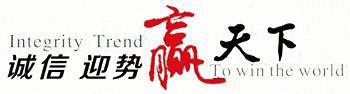 “诚信、迎势、赢天下”是贯穿公司一切工作导向的核心价值和经营理念，是公司所有员工共同信守的基本信念、价值标准、职业道 德及精神风貌。强调诚信为本，始终把社会和客户的利益放在第一位， 围绕中国新时代特色、大数据、大生态，选择时机、把握机会、顺势 而为，基于诚信、迎势，受到众人认可，任何事都会攻无不克战无不 胜。￭公司精神“黑马”原来是指在赛马场上本来不被看好的马匹，却能在比赛 中让绝大多数人跌破眼镜，成为出乎意料的获胜者。以“黑马”命名， 意喻机遇，长年累月的沉淀，筑牢根基，与自己较劲、与事业较真， 最终能有一鸣惊人的成绩。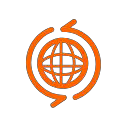 企业使命：为客户利益而努力创新，无论是一小步还是一大步， 都是带动黑马人的进步。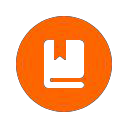 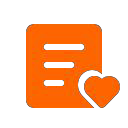 企业宗旨：优质服务是我们的承诺，客户满意是我们的宗旨。 企业愿景：成为面向中国市场的相对独立的经济实体，致力于建立全方位的为客户提供专业技术运营解决方案的优质服务体系。￭文化理念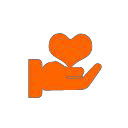 “金色服务”重在服务质量，重在技术素质，重在服务态度，重 在服务效率。 与时俱进：吸收新的观念与思想，引入不同观念，取其精华，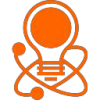 去其糟粕。 职业精神：注重职业化教育。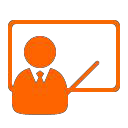 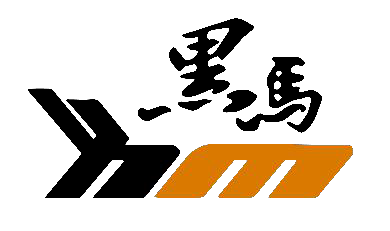 公司 logo 主要以文字“黑马”和其拼音的首位字母的大写组 成，“HM”两字母取一马当先之意，呈逐日追风之态，“黑马”两 字置于标识右上，标识以黑色和橙色为主，意喻奔腾的骏马勇往直前 冲破黑暗追逐太阳，代表着贵州黑马科技有限公司的“诚信、迎势、 赢天下”的精神理念。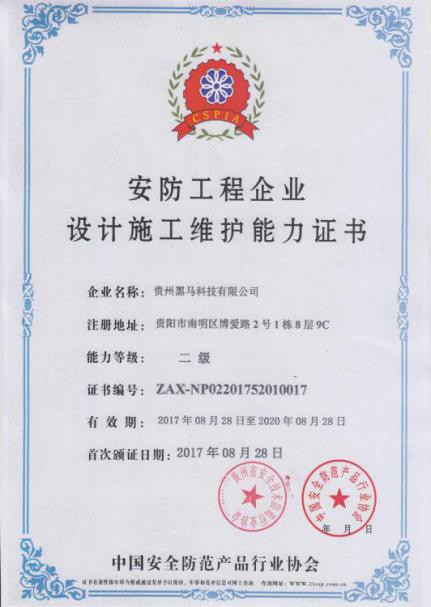 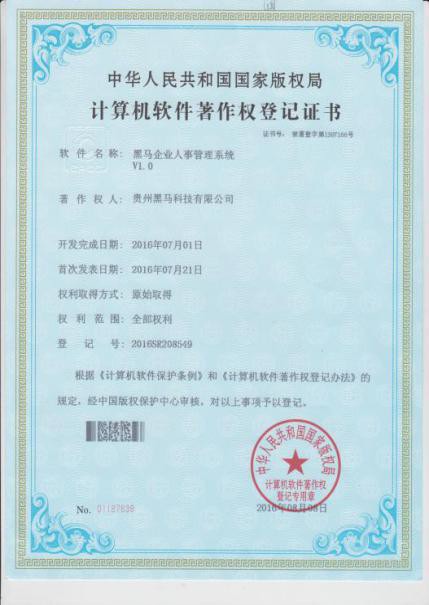 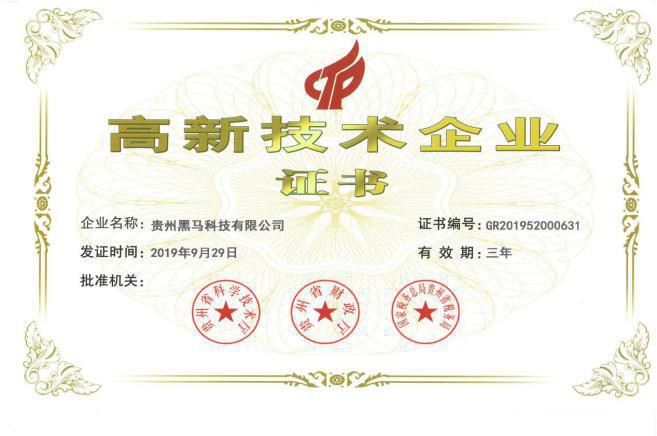 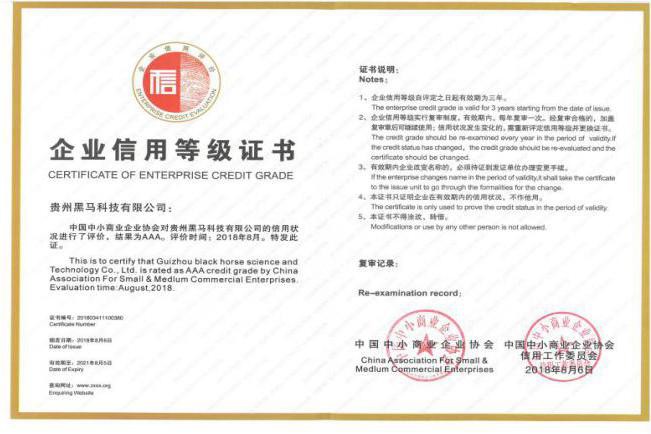 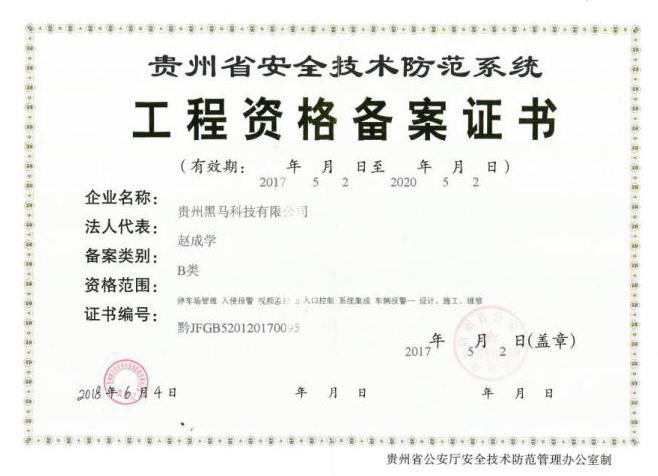 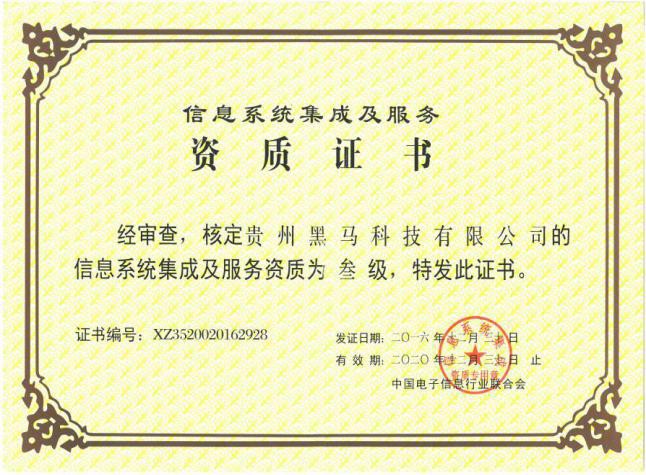 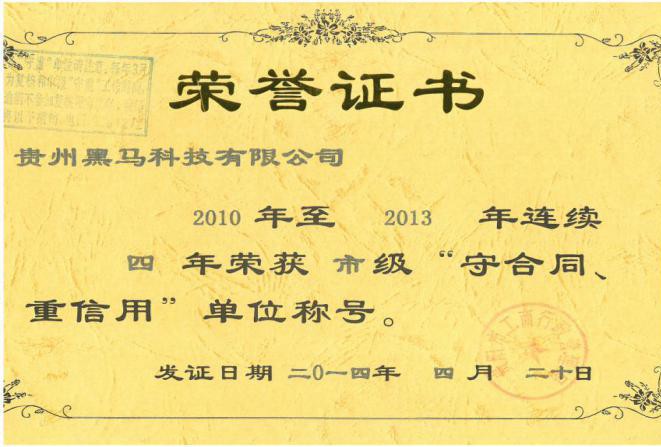 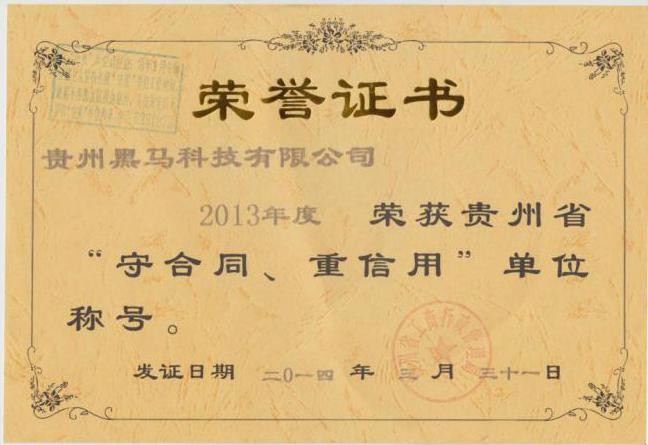 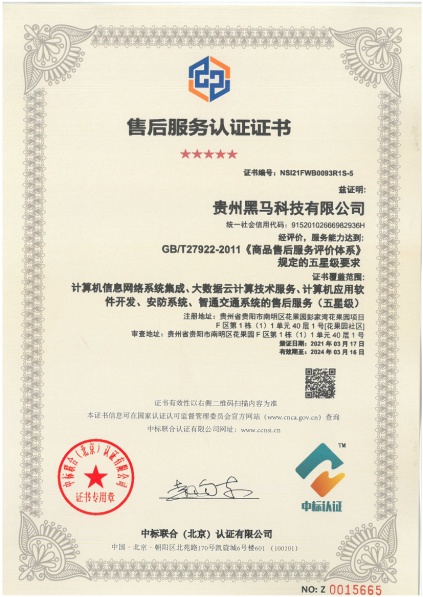 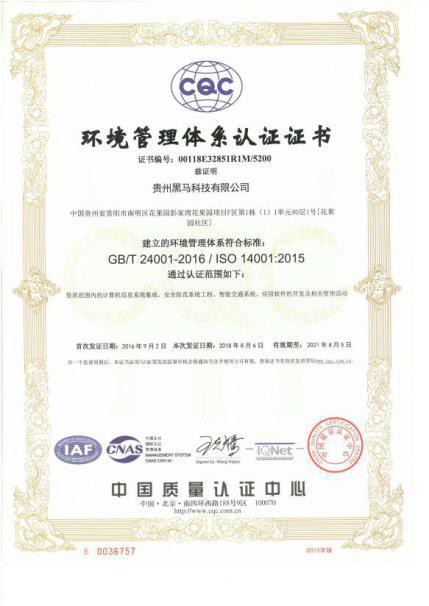 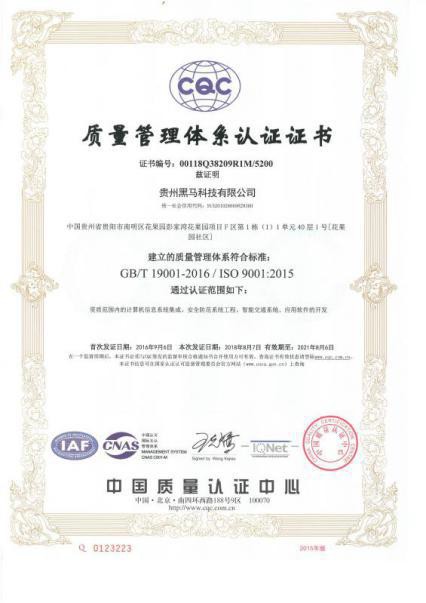 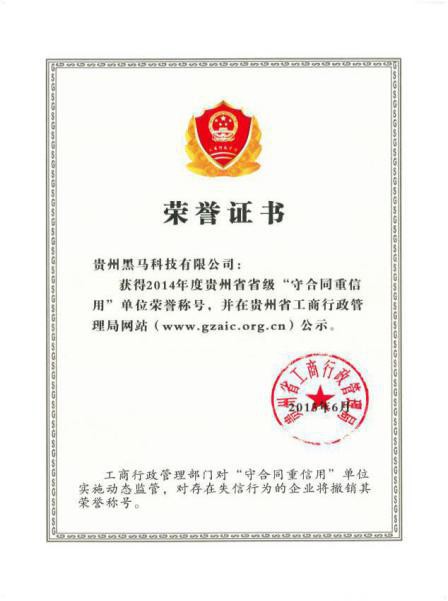 2012 年通过国家质量体系 ISO9001 认证。2014 年自主研发软件系统取得 6 个计算机软件著作权登记证书。2014 年取得贵州省安全技术防范系统（贵州省公安厅工程资格备 案证书 B 类）和安防工程企业资质证书二级。2015 年被贵州省安全技术防范行业协会评选为 2015 年贵州省安 防行业 10 强工程商、2015 年度优秀安防工程商。2016 年通过 IS014001 环境体系和职业健康体系认证。2012 年-2016 年连续五年被贵州省工商局评为守合同重信用单位。2017 年成功获得诚信示范单位荣誉称号。2017 年取得 AAA 级信用登记证书。2017 年取得安防工程企业设计施工证书二级证书。2018 年取得售后服务体系四星级认证证书。2019 年取得高新技术企业证书。2020年取得电子与智能化二级资质证书。